August 30th, 2022Dear Partners,Gymnastics Saskatchewan is once again offering financial assistance to those working with equity-deserving groups who would like to enjoy the many benefits of gymnastics. Rooted in FUN, fitness, and fundamental movement patterns, our sport nurtures physical literacy as well as other important life skills such as a socialization, work ethic, and respect. Gymnastics Saskatchewan believes that everyone has the right to participate in quality sport, which is why we are sharing this exciting funding opportunity with you. As Program Manager, I will be your liaison for any gymnastics program that you want to initiate or attend. I will do my best to help guide you and your group to an exceptional movement experience! Thanks to our many local clubs around the province, gymnastics programming and equipment is available to you. If you have a specific idea or vision for your group, I am here to help you achieve your programming goals.Enclosed, you will find information on how to apply for support and other benefits from Gymnastics Saskatchewan. All funding is subject to final approval by the office staff and is conditional to project realization which reflects your project plan.Please be aware that although an Associate Membership with Gymnastics Saskatchewan is required for insurance coverage, the majority of this will be reimbursed through a specialized Participation Allocation and added to your final approved funding.I look forward to learning about your organization and how Gymnastics Saskatchewan can help support this good work. Sincerely,Jamie BensonProgram ManagerGymnastics SaskatchewanTARGET GROUP GRANT2022-2023Financial assistance is available from Gymnastics Saskatchewan for organizations offering gymnastics programs for under-represented and equity-deserving groups. The intent of this grant is to assist organizations in providing gymnastics programs for the those identifying as Indigenous, youth at risk, LGBTQIA2S+, northern residents, seniors, racial and ethnic minorities, newcomers, individuals living with physical and/or cognitive disabilities or any other equity-deserving social identity.Funding amounts will be based on:Number of applications receivedNumber of participants and duration of the programThere will be two funding periods.  The first funding period will run from September 1st, 2022 to December 31st, 2022.  The second will run from January 1st, 2023 to June 30th, 2023.  There are also two application deadlines:September 26th, 2022 for the first funding periodJanuary 16th, 2023 for the second funding periodFollow-up reports with attendance records are required no later than 30 days after completion of the program. Funding cheques will be issued after follow-up reports are received.Please Note:  Associate members who receive a grant are eligible to receive a $35 rebate on their membership fee.Priority will be given to “new” groups who have not received this grant in the pastFunding is subject to the follow-up report corresponding to the submitted planAs funding is limited, groups are encouraged to submit their projects early even if the activity is not taking place until later in the funding period.Funding for these projects is made possible through Saskatchewan Lotteries/Gymnastics Saskatchewan grant programs. Please contact the Gymnastics Saskatchewan office if you have any questions about this Target Group Grant program. We look forward to receiving your requests and supporting your programming goals.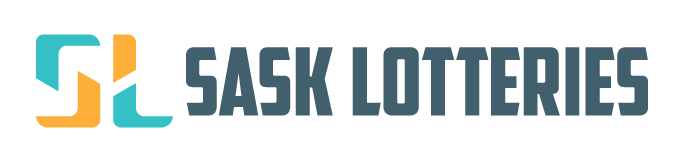 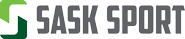 Your organization will receive a notice of approval of your project along with the funding amount allotted, by September 29th, 2022, for the first funding period and by January 19th, 2023, for the second funding period.  Funding is subject to the follow-up report corresponding to the submitted plan.Reminder:Follow-up reports must be received no later than 30 days after completion of the programFunding cheques will be issued within 30 days after receiving follow-up report.  If the funding amount is different than the approval notification an explanation will be includedSelf-Identification on attendance sheets is voluntary.  Providing this information is voluntary and will be used for statistical purposes only.  It will not be used by Gymnastics Saskatchewan for any other prohibited preference as per The Saskatchewan Human Rights Code. Please list the social identities that pertain to your grouptarget group Associate member application2022-2023target group Associate member application2022-2023target group Associate member application2022-2023target group Associate member application2022-2023target group Associate member application2022-2023target group Associate member application2022-2023target group Associate member application2022-2023target group associate members – benfitsAccess to target group grants and resourcesTechnical support and expertisetarget group associate members – benfitsAccess to target group grants and resourcesTechnical support and expertisetarget group associate members – benfitsAccess to target group grants and resourcesTechnical support and expertisetarget group associate members – benfitsAccess to target group grants and resourcesTechnical support and expertisetarget group associate members – benfitsAccess to target group grants and resourcesTechnical support and expertisetarget group associate members – benfitsAccess to target group grants and resourcesTechnical support and expertisetarget group associate members – benfitsAccess to target group grants and resourcesTechnical support and expertiseClub/Organization Name:Club/Organization Name:Club/Organization Name:Club/Organization Name:Club/Organization Name:Club/Organization Name:Club/Organization Name:Email (required):Email (required):Website:Website:Website:Website:Website:Address (street or box #):Address (street or box #):Address (street or box #):Address (street or box #):Address (street or box #):Address (street or box #):Address (street or box #):City/Town:Province:Province:Province:Postal Code:Postal Code:Postal Code:Phone (h):Phone (c):Phone (c):Phone (c):Fax Number:Fax Number:Fax Number:Contact Person’s Full Name:Contact Person’s Full Name:Contact Person’s Full Name:Contact Person’s Full Name:Contact Person’s Full Name:Contact Person’s Full Name:Contact Person’s Full Name:Gymnastics Club your group will be participating at:Gymnastics Club your group will be participating at:Gymnastics Club your group will be participating at:Gymnastics Club your group will be participating at:Gymnastics Club your group will be participating at:Gymnastics Club your group will be participating at:Gymnastics Club your group will be participating at:CHECK THE CATEGORIES THAT APPLY TO YOUR GROUP IF ANY:CHECK THE CATEGORIES THAT APPLY TO YOUR GROUP IF ANY:CHECK THE CATEGORIES THAT APPLY TO YOUR GROUP IF ANY:CHECK THE CATEGORIES THAT APPLY TO YOUR GROUP IF ANY:CHECK THE CATEGORIES THAT APPLY TO YOUR GROUP IF ANY:CHECK THE CATEGORIES THAT APPLY TO YOUR GROUP IF ANY:CHECK THE CATEGORIES THAT APPLY TO YOUR GROUP IF ANY:   Indigenous ancestry   Youth at risk   Northern residents   Seniors   Newcomers   LGBTQIA2S+   Racial and ethnic minorities   Individuals living with a disability   Other:  ________________   Indigenous ancestry   Youth at risk   Northern residents   Seniors   Newcomers   LGBTQIA2S+   Racial and ethnic minorities   Individuals living with a disability   Other:  ________________   Indigenous ancestry   Youth at risk   Northern residents   Seniors   Newcomers   LGBTQIA2S+   Racial and ethnic minorities   Individuals living with a disability   Other:  ________________   Indigenous ancestry   Youth at risk   Northern residents   Seniors   Newcomers   LGBTQIA2S+   Racial and ethnic minorities   Individuals living with a disability   Other:  ________________   Indigenous ancestry   Youth at risk   Northern residents   Seniors   Newcomers   LGBTQIA2S+   Racial and ethnic minorities   Individuals living with a disability   Other:  ________________   Indigenous ancestry   Youth at risk   Northern residents   Seniors   Newcomers   LGBTQIA2S+   Racial and ethnic minorities   Individuals living with a disability   Other:  ________________   Indigenous ancestry   Youth at risk   Northern residents   Seniors   Newcomers   LGBTQIA2S+   Racial and ethnic minorities   Individuals living with a disability   Other:  ________________ASSOCIATE MEMBERS AFFILIATION FEE $85Valid for a full gymnastics season from September 1 to August 31ASSOCIATE MEMBERS AFFILIATION FEE $85Valid for a full gymnastics season from September 1 to August 31ASSOCIATE MEMBERS AFFILIATION FEE $85Valid for a full gymnastics season from September 1 to August 31ASSOCIATE MEMBERS AFFILIATION FEE $85Valid for a full gymnastics season from September 1 to August 31ASSOCIATE MEMBERS AFFILIATION FEE $85Valid for a full gymnastics season from September 1 to August 31ASSOCIATE MEMBERS AFFILIATION FEE $85Valid for a full gymnastics season from September 1 to August 31ASSOCIATE MEMBERS AFFILIATION FEE $85Valid for a full gymnastics season from September 1 to August 31payment optionspayment optionspayment optionspayment optionspayment optionspayment optionspayment options   CHEQUE:  Please make cheques payable to Gymnastics Saskatchewan   CHEQUE:  Please make cheques payable to Gymnastics Saskatchewan   CHEQUE:  Please make cheques payable to Gymnastics Saskatchewan   CHEQUE:  Please make cheques payable to Gymnastics Saskatchewan  VISA  MASTERCARD  MASTERCARDCard Holders Name:Card Holders Name:Card Holders Name:Card Holders Name:Card Holders Name:Card Holders Name:Card Holders Name:Card Number:Card Number:Card Number:Expiry Date:Expiry Date:Expiry Date:CVC:Send toSend toSend toSend toSend toSend toSend toGymnastics Saskatchewan300-1734 Elphinstone Street; Regina, SK; S4T 1K1Fax: (306) 780-9475Email:  jbenson@gymsask.comGymnastics Saskatchewan300-1734 Elphinstone Street; Regina, SK; S4T 1K1Fax: (306) 780-9475Email:  jbenson@gymsask.comGymnastics Saskatchewan300-1734 Elphinstone Street; Regina, SK; S4T 1K1Fax: (306) 780-9475Email:  jbenson@gymsask.comGymnastics Saskatchewan300-1734 Elphinstone Street; Regina, SK; S4T 1K1Fax: (306) 780-9475Email:  jbenson@gymsask.comGymnastics Saskatchewan300-1734 Elphinstone Street; Regina, SK; S4T 1K1Fax: (306) 780-9475Email:  jbenson@gymsask.comGymnastics Saskatchewan300-1734 Elphinstone Street; Regina, SK; S4T 1K1Fax: (306) 780-9475Email:  jbenson@gymsask.comGymnastics Saskatchewan300-1734 Elphinstone Street; Regina, SK; S4T 1K1Fax: (306) 780-9475Email:  jbenson@gymsask.comtarget grant application2022-2023target grant application2022-2023target grant application2022-2023target grant application2022-2023Organization Name:Organization Name:Organization Name:Organization Name:Email (required):Email (required):Phone:Phone:Address (street or box #):Address (street or box #):Address (street or box #):Address (street or box #):City/Town:Province:  SaskatchewanProvince:  SaskatchewanPostal Code:Contact Person’s Name:Contact Person’s Name:Contact Person’s Name:Contact Person’s Name:Gymnastics Club your group will be participating at:Gymnastics Club your group will be participating at:Gymnastics Club your group will be participating at:Gymnastics Club your group will be participating at:Name of Facilitator for the program:Name of Facilitator for the program:Name of Facilitator for the program:Name of Facilitator for the program:program descriptionprogram descriptionprogram descriptionprogram descriptionParticipant Information (please describe the social identity(ies) of the individuals and/or group):Participant Information (please describe the social identity(ies) of the individuals and/or group):Participant Information (please describe the social identity(ies) of the individuals and/or group):Participant Information (please describe the social identity(ies) of the individuals and/or group):Project Purpose:Project Purpose:Project Purpose:Project Purpose:Class Schedule (dates):Class Schedule (dates):Class Schedule (dates):Class Schedule (dates):PROGRAM BUDGETTo help us understand what is involved in our Target Group projects please complete the following information.PROGRAM BUDGETTo help us understand what is involved in our Target Group projects please complete the following information.PROGRAM BUDGETTo help us understand what is involved in our Target Group projects please complete the following information.PROGRAM BUDGETTo help us understand what is involved in our Target Group projects please complete the following information.Facility Rental Costs (cost/hour OR cost/participant):Facility Rental Costs (cost/hour OR cost/participant):Facility Rental Costs (cost/hour OR cost/participant):Facility Rental Costs (cost/hour OR cost/participant):Transportation Costs:Transportation Costs:Transportation Costs:Transportation Costs:Other valuable expense information:Other valuable expense information:Other valuable expense information:Other valuable expense information:Average number of participants per class:Average number of participants per class:Average number of participants per class:Average number of participants per class:Duration of class:Duration of class:Total number of classes:Total number of classes:target grant follow-up report2022-2023target grant follow-up report2022-2023target grant follow-up report2022-2023target grant follow-up report2022-2023target grant follow-up report2022-2023target grant follow-up report2022-2023target grant follow-up report2022-2023Organization Name:Organization Name:Organization Name:Organization Name:Organization Name:Organization Name:Organization Name:Email (required):Email (required):Email (required):Phone:Phone:Phone:Phone:Address (street or box #):Address (street or box #):Address (street or box #):Address (street or box #):Address (street or box #):Address (street or box #):Address (street or box #):City/Town:City/Town:Province:  SaskatchewanProvince:  SaskatchewanPostal Code:Postal Code:Postal Code:Contact Person’s Name:Contact Person’s Name:Contact Person’s Name:Contact Person’s Name:Contact Person’s Name:Contact Person’s Name:Contact Person’s Name:Make grant cheque payable to:Make grant cheque payable to:Make grant cheque payable to:Make grant cheque payable to:Make grant cheque payable to:Make grant cheque payable to:Make grant cheque payable to:program description summaryprogram description summaryprogram description summaryprogram description summaryprogram description summaryprogram description summaryprogram description summaryDescribe the benefits of the program for your participants:Describe the benefits of the program for your participants:Describe the benefits of the program for your participants:Describe the benefits of the program for your participants:Describe the benefits of the program for your participants:Describe the benefits of the program for your participants:Describe the benefits of the program for your participants:Provide an update on program information (content, dates, time, location, etc.) if different from the application:Provide an update on program information (content, dates, time, location, etc.) if different from the application:Provide an update on program information (content, dates, time, location, etc.) if different from the application:Provide an update on program information (content, dates, time, location, etc.) if different from the application:Provide an update on program information (content, dates, time, location, etc.) if different from the application:Provide an update on program information (content, dates, time, location, etc.) if different from the application:Provide an update on program information (content, dates, time, location, etc.) if different from the application:ATTENDANCE SUMMARYATTENDANCE SUMMARYATTENDANCE SUMMARYATTENDANCE SUMMARYATTENDANCE SUMMARYATTENDANCE SUMMARYATTENDANCE SUMMARYDuration of class:Duration of class:Duration of class:Total number of classes:Total number of classes:Total number of classes:Total number of classes:Average number of participants per class:Average number of participants per class:Average number of participants per class:Average number of participants per class:Average number of participants per class:Average number of participants per class:Average number of participants per class:BUDGET SUMMARYBUDGET SUMMARYBUDGET SUMMARYBUDGET SUMMARYBUDGET SUMMARYBUDGET SUMMARYBUDGET SUMMARYEXPENSES:EXPENSES:EXPENSES:INCOME:INCOME:INCOME:INCOME:Gym Sask Membership$$Self HelpSelf HelpSelf Help$Program Fees$$Anticipated Gymnastics Saskatchewan GrantAnticipated Gymnastics Saskatchewan GrantAnticipated Gymnastics Saskatchewan Grant$Transportation$$Anticipated Gymnastics Saskatchewan GrantAnticipated Gymnastics Saskatchewan GrantAnticipated Gymnastics Saskatchewan Grant$Other (please list)$$Anticipated Gymnastics Saskatchewan GrantAnticipated Gymnastics Saskatchewan GrantAnticipated Gymnastics Saskatchewan Grant$TOTAL EXPENSES$$TOTAL INCOMETOTAL INCOMETOTAL INCOME$DOCUMENTS REQUIREDAttendance chart including date of classes and name, age, gender and (optional) self-identification of all participants in the program.DOCUMENTS REQUIREDAttendance chart including date of classes and name, age, gender and (optional) self-identification of all participants in the program.DOCUMENTS REQUIREDAttendance chart including date of classes and name, age, gender and (optional) self-identification of all participants in the program.DOCUMENTS REQUIREDAttendance chart including date of classes and name, age, gender and (optional) self-identification of all participants in the program.DOCUMENTS REQUIREDAttendance chart including date of classes and name, age, gender and (optional) self-identification of all participants in the program.DOCUMENTS REQUIREDAttendance chart including date of classes and name, age, gender and (optional) self-identification of all participants in the program.DOCUMENTS REQUIREDAttendance chart including date of classes and name, age, gender and (optional) self-identification of all participants in the program.I hereby certify the above information is correct and factual.Program Facilitator Signature:  ____________________________I hereby certify the above information is correct and factual.Program Facilitator Signature:  ____________________________I hereby certify the above information is correct and factual.Program Facilitator Signature:  ____________________________I hereby certify the above information is correct and factual.Program Facilitator Signature:  ____________________________I hereby certify the above information is correct and factual.Program Facilitator Signature:  ____________________________Date:Date:target grant attendance sheettarget grant attendance sheettarget grant attendance sheettarget grant attendance sheettarget grant attendance sheettarget grant attendance sheettarget grant attendance sheettarget grant attendance sheettarget grant attendance sheettarget grant attendance sheettarget grant attendance sheettarget grant attendance sheettarget grant attendance sheettarget grant attendance sheettarget grant attendance sheettarget grant attendance sheettarget grant attendance sheettarget grant attendance sheettarget grant attendance sheetNameAgeGenderSelf-Identification (Yes/No/Blank)Self-Identification (Yes/No/Blank)Self-Identification (Yes/No/Blank)Self-Identification (Yes/No/Blank)Self-Identification (Yes/No/Blank)Self-Identification (Yes/No/Blank)Self-Identification (Yes/No/Blank)Self-Identification (Yes/No/Blank)NameAgeGenderIndigenousYouth at RiskNorthern ResidentsSeniorsNewcomersLGBTQIA2S+Racial and ethnic minoritiesIndividuals living with a disability123456789101112131415Add up total # of participants per class dateAdd up total # of participants per class dateAdd up total # of participants per class dateAdd up total # of participants per class dateAdd up total # of participants per class dateAdd up total # of participants per class dateAdd up total # of participants per class dateAdd up total # of participants per class dateAdd up total # of participants per class dateAdd up total # of participants per class dateAdd up total # of participants per class dateAdd up total # of participants per class dateAdd up all the totals in the above line and divide by the number of classes = average # of participants per classAdd up all the totals in the above line and divide by the number of classes = average # of participants per classAdd up all the totals in the above line and divide by the number of classes = average # of participants per classAdd up all the totals in the above line and divide by the number of classes = average # of participants per classAdd up all the totals in the above line and divide by the number of classes = average # of participants per classAdd up all the totals in the above line and divide by the number of classes = average # of participants per classAdd up all the totals in the above line and divide by the number of classes = average # of participants per classAdd up all the totals in the above line and divide by the number of classes = average # of participants per classAdd up all the totals in the above line and divide by the number of classes = average # of participants per classAdd up all the totals in the above line and divide by the number of classes = average # of participants per classAdd up all the totals in the above line and divide by the number of classes = average # of participants per classAdd up all the totals in the above line and divide by the number of classes = average # of participants per classAdd up all the totals in the above line and divide by the number of classes = average # of participants per classAdd up all the totals in the above line and divide by the number of classes = average # of participants per classAdd up all the totals in the above line and divide by the number of classes = average # of participants per classAdd up all the totals in the above line and divide by the number of classes = average # of participants per classAdd up all the totals in the above line and divide by the number of classes = average # of participants per classAdd up all the totals in the above line and divide by the number of classes = average # of participants per classAdd up all the totals in the above line and divide by the number of classes = average # of participants per class